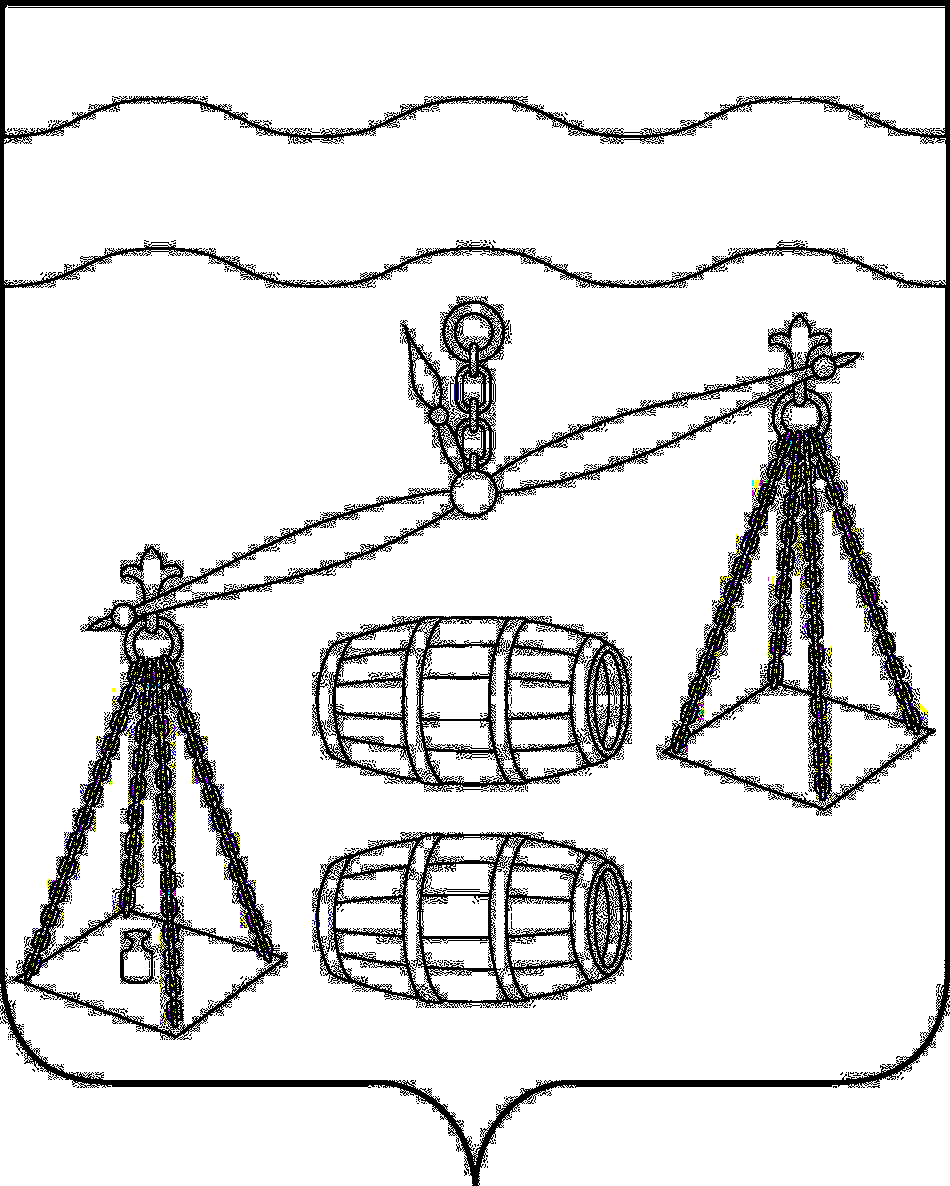 КАЛУЖСКАЯ ОБЛАСТЬСУХИНИЧСКИЙ РАЙОНСЕЛЬСКАЯ ДУМА СЕЛЬСКОГО ПОСЕЛЕНИЯ  «СЕЛО ФРОЛОВО»РЕШЕНИЕОт  22.11.2022 г.                                                                              №   125О назначении публичных слушаний                                                                                                                  по проекту  бюджета  СП «Село                                                                                                                   Фролово» на 2023 год и плановый                                                                                               период 2024 и 2025 годов                Рассмотрев представленный администрацией сельского поселения «Село Фролово» проект бюджета  сельского поселения «Село Фролово»  на 2023 год и плановый период 2024 и 2025 годов  и руководствуясь Федеральным законом от 06.10.2003 г. № 131 – ФЗ «Об общих принципах организации местного самоуправления в Российской Федерации», бюджетным кодексом российской федерации, уставом сельского поселения «Село Фролово», Сельская Дума сельского поселения «Село Фролово»РЕШИЛА:        1.  Принять проект бюджета сельского поселения «Село Фролово» на 2023 год и плановый  период 2024 и 2025 годов (прилагается).       2.  Провести публичные слушания по проекту бюджета сельского поселения «Село Фролово» на 2023 год и плановый  период 2024 и 2025 годов  на  07 декабря  2022 года в 11- 00 часов в здании администрации сельского поселения по адресу: Калужская обл., Сухиничский р-н,                              с. Фролово дом № 10.        3.  Контроль за исполнением  настоящего решения возложить  на администрацию  сельского поселения «Село Фролово» и комиссию Сельской Думы по бюджету, финансам и налогам (Белову В.Б.).        4.  Настоящее решение вступает в силу с момента его обнародования.Глава сельского поселения                                                                                                                   «Село Фролово»                                                                       Л.Д. Лапшина